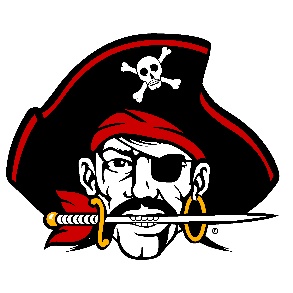 2017 Covington Lady Buccs Varsity VolleyballVarsity Coach:  Angie Filbrun		Assistants:  Stephanie Robinson, Lori SmithManagers: Marena Kimmel, Kyla Milligan,  Kearsten Wiggins	2017 Covington Lady Buccs JV Volleyball	JV Coach:  Stephanie Robinson		Varsity Assistant: Lori Smith			Superintendent:  Gene Gooding					Principal:  Jo DeMotte	Athletic Director:  Ashley Johnson					Trainer:  Brian DownsNO.PLAYERGRADE1Makenna GostomskyJr.4Breanna KimmelSr.5Ellery ReckFr.7Legend PattySr.12Lillian HamiltonJr.13Lindsey KimmelSr.14Maci WhiteSo.17Hillary HoyingFr.21Marisa FieldsSo.22Josie CrowellSo.23Olivia MohlerSo.25Lauren ChristianJr.NO.PLAYERGRADE2Brenna MillerFr.3Elizabeth RandallSo.5Ellery ReckFr.8Alyssa KimmelFr.9Sophia IddingsSo.14Maci WhiteSo.15Destina WhiteFr.17Hillary HoyingFr.19Rai Shell ReedFr.21Marisa FieldsSo.24Tori QuinterFr.26Bethany WeldyFr.27Jessicah BeseckerFr.